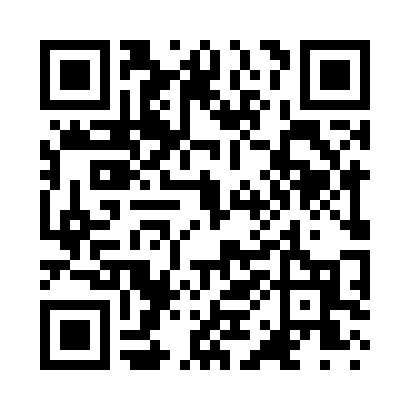 Prayer times for Malung, Minnesota, USAMon 1 Jul 2024 - Wed 31 Jul 2024High Latitude Method: Angle Based RulePrayer Calculation Method: Islamic Society of North AmericaAsar Calculation Method: ShafiPrayer times provided by https://www.salahtimes.comDateDayFajrSunriseDhuhrAsrMaghribIsha1Mon3:265:241:275:439:2911:282Tue3:265:251:275:439:2911:283Wed3:265:261:275:439:2911:284Thu3:275:261:275:439:2811:285Fri3:275:271:285:439:2811:286Sat3:285:281:285:439:2711:277Sun3:285:291:285:439:2711:278Mon3:295:301:285:439:2611:279Tue3:295:311:285:439:2511:2710Wed3:305:321:285:439:2511:2711Thu3:305:331:295:439:2411:2612Fri3:315:341:295:439:2311:2613Sat3:325:351:295:429:2311:2614Sun3:325:361:295:429:2211:2515Mon3:335:371:295:429:2111:2516Tue3:335:381:295:429:2011:2417Wed3:345:391:295:429:1911:2418Thu3:345:401:295:419:1811:2319Fri3:365:411:295:419:1711:2120Sat3:385:421:295:419:1611:1921Sun3:405:431:295:409:1511:1722Mon3:425:451:295:409:1411:1523Tue3:455:461:295:399:1211:1324Wed3:475:471:295:399:1111:1125Thu3:495:481:295:399:1011:0926Fri3:515:501:295:389:0911:0627Sat3:535:511:295:389:0711:0428Sun3:565:521:295:379:0611:0229Mon3:585:541:295:379:0511:0030Tue4:005:551:295:369:0310:5731Wed4:025:561:295:359:0210:55